             Уважаемые родители!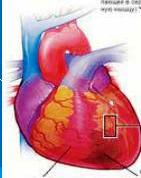                                                                                                                     2015-2016 год объявлен в России Годом борьбы с сердечно-сосудистыми заболеваниями, которые являются основной причиной смерти во всем мире. Снижение остроты этой проблемы возможно только путем консолидации усилий работников медицины и здравоохранения, деятелей науки, образования, культуры, спорта, средств массовой информации, общественных организаций и родителей.   Памятка по профилактике сердечно-сосудистых заболеваний      Что такое сердечно-сосудистые заболевания?                                          Сердечно-сосудистые заболевания (ССЗ) представляют собой группу болезней сердца и кровеносных сосудов, в которую входят:                                                                                                           - ишемическая болезнь сердца - болезнь кровеносных сосудов, снабжающих кровью сердечную мышцу;                                                                                                                                                  - болезнь сосудов головного мозга - болезнь кровеносных сосудов, снабжающих кровью мозг;                                                                                                                                                                              - болезнь периферических артерий - болезнь кровеносных сосудов, снабжающих кровью руки и ноги;                                                                                                                                                                   - ревмокардит - поражение сердечной мышцы и сердечных клапанов в результате ревматической атаки, вызываемой стрептококковыми бактериями;                                                                                                                         - врождённый порок сердца - существующие с рождения деформации строения сердца;                                                                                                                 - тромбоз глубоких вен и эмболия легких - образование в ножных венах сгустков крови, которые могут смещаться и двигаться к сердцу и легким.                                                                                                             Факторы риска возникновения ССЗ:                                                                                          - сниженная физическая активность; повышенное артериальное давление; диабет;                                                                                                                                                   - табакокурение и алкоголизм; нездоровое питание и ожирение; загрязнённая окружающая среда.                                                                                                                                        Меры профилактики ССЗ:                                                                                                                  - регулярные занятия физической культурой и спортом; увеличение времени пребывания на свежем воздухе; регулярные медицинские осмотры (в том числе кардиологом);                                                                - системная работа по профилактике вредных привычек (в том числе табакокурения и употребления алкоголя): пропаганда здорового образа жизни как семейной ценности (отсутствие доступа малолетних детей к табачным изделиям и алкоголю, исключение пассивного курения некурящих; информационное воздействие на курящих членов семьи и др.);                                                                                                                                                                            - ежедневная физическая активность;                                                                                                                - рациональное питание.                                                                                                                Справочно: Потребность в движении - естественная для человеческого организма. Сниженная физическая активность может стать причиной возникновения ССЗ и в целом способствовать ухудшению состояния здоровья.                                                                                                                        Детям и подросткам в возрасте 6-17 лет необходимы ежедневные физические нагрузки от умеренной до высокой интенсивности, с учётом возраста и состояния здоровья, продолжительностью в общей сложности не менее 1 часа.                                                                                                                                   Физическая активность большей продолжительности принесёт дополнительную пользу здоровью. Детям и подросткам, ведущим пассивный образ жизни, рекомендуется постепенное увеличение физической активности в течение дня, начиная с 30 минут ежедневно. Одновременно необходимо сокращать неактивное время, затрачиваемое на просмотр телевизионных программ, компьютерные игры, общение в социальных сетях, поиск информации в сети Интернет. Жизненно необходима физическая активность пожилым людям.                                      Рекомендованная ежедневная продолжительность физических нагрузок (не менее 1 часа) может быть обеспечена для пожилых в течение дня несколькими периодами (например, 2 раза в день по 30 минут).                                                                                                 Малоподвижные занятия не должны продолжаться непрерывно более 2 часов. Пищевые предпочтения большинства людей обусловлены прежде всего семейными традициями питания.                                  Питание детей и взрослых должно быть максимально разнообразным и включать все основные группы пищевых продуктов: мясо и мясопродукты, рыба и рыбопродукты, молоко молочные продукты, яйца, фрукты и овощи, хлеб и хлебобулочные изделия, крупы, макаронные изделия и бобовые пищевые жиры, сладости и кондитерские изделия.                                                                                                                         Только разнообразное питание может обеспечить человека всеми необходимыми питательными веществами, витаминами и микроэлементами, поскольку их источниками служат самые разнообразные продукты. Энергетическая ценность рациона питания должна соответствовать фактическим энергозатратам ребёнка или взрослого.                                                                                                         Меры по профилактике ожирения:                                                                                                             - ограничение доступности высококалорийных напитков и десертов;                                                                                                                                  - недопустимость принуждения к еде и насильственного кормления;                                                                                                                           - обеспечение занятий физической культурой со снижением физической нагрузки (в том числе лечебной физкультурой) для учащихся, отнесённых по состоянию здоровья к подготовительной и специальной группам;                                                                                                     - дозирование объёма домашних заданий с целью предупреждения утомляемости и гиподинамии;                                                                                                              - активизация семейного досуга: совместные прогулки, занятия физкультурой и спортом;                                                                                                                                     - ограничение просмотра телепрограмм до 1 часа в сутки для дошкольников, 2 часа - для школьников;   организованное домашнее питание, в том числе обязательный завтрак;                                                                                                                       - недопустимость использования пищи в качестве мер поощрения! 